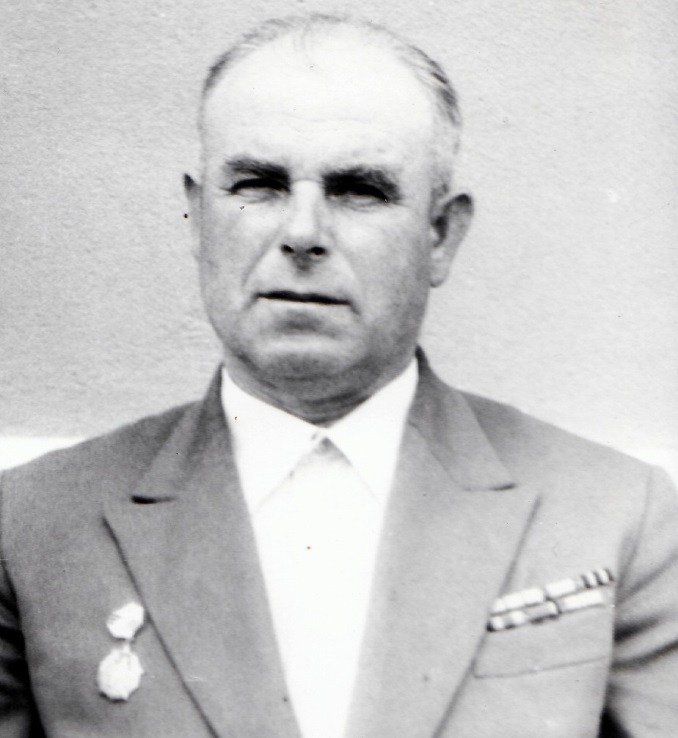 Семеняк Василий Сергеевич 